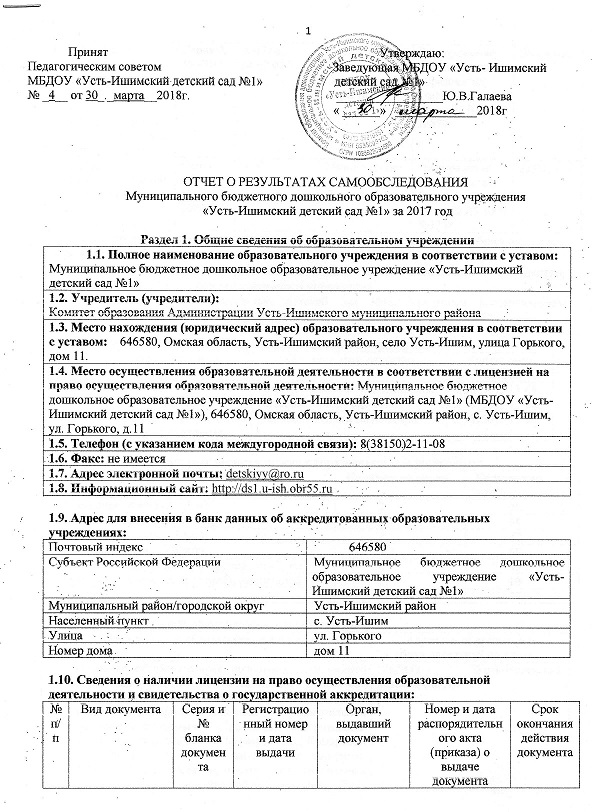 Государственный статус учреждения – бюджетное дошкольное образовательное учреждение.Учреждение является юридическим лицом, имеет обособленное имущество, закрепленное за ним на праве оперативного управления.Устав МБДОУ «Усть-Ишимский детский сад №1», утвержден постановлением Администрации Усть-Ишимского муниципального района № 999-П от 05.12.2011г.1.11. Сведения о должностных лицах образовательного учреждения:1.12.Сведения о контингенте воспитанников в образовательном учреждении 1.13. Перечень основных общеобразовательных программ 2.1. Система управления ДОУ Управление ДОУ   осуществляется в соответствии с Законом Российской Федерации «Об образовании Российской Федерации» и Уставом МБДОУ «Усть-Ишимский детский сад №1» на принципах демократичности, открытости, приоритета общечеловеческих ценностей, охраны жизни и здоровья, свободного развития личности. В соответствии с Программой развития ДОУ спроектирована оптимальная система управления ДОУ, которая реализуется с учетом социально-экономических, материально-технических и внешних условий в рамках существующего законодательства Российской Федерации. Уровневая структура управления позволяет обеспечить стратегическое, тактическое, оперативное управление. В управление включены участники образовательного процесса: - родители (законные представители), общественность (родительский комитет детского сада, собрание родителей, общее собрание трудового коллектива), - педагоги (Педагогический совет,  Профсоюзный комитет). Для успешного решения задач образовательного процесса организовано сотрудничество всех участников: педагогов, родителей. В ДОУ сложилась целостная система социально-психологического взаимодействия. Стиль отношений направлен на создание атмосферы успешности, личностного роста и творческого развития каждого участника образовательного процесса. В рамках реализации программы развития сформирована система управления, которая позволяет: обеспечивать высокий уровень образования детей на каждой возрастной ступени; формировать конкретный образовательный запрос к методической службе и системе повышения квалификации педагогов; обогащать систему образования ДОУ новыми процессуальными умениями, творческим подходом к решению проблем, связанных с обучением и воспитанием дошкольников;обеспечить соблюдение действующих правовых норм и правил;совершенствовать систему интеграции образовательных факторов: ДОУ, семьи, микро и макросоциума;создать механизм управления на основе уважения, доверия, успеха с целью перевода ДОУ   в режим демократического самоуправления. 2.2. Содержание организации образовательной деятельности в ДОУ Образовательная деятельность в ДОУ организована в соответствии с Федеральным законом от 29.12.2012 № 273-ФЗ «Об образовании в Российской Федерации», ФГОС дошкольного образования, СанПиН 2.4.1.3049-13 «Санитарно-эпидемиологические требования к устройству, содержанию и организации режима работы дошкольных образовательных организаций».Образовательный процесс выстроен в соответствии с основной образовательной программой МБДОУ «Усть-Ишимский детский сад №1», разработанной в соответствии с ФГОС дошкольного образования с учетом примерной основной образовательной программы дошкольного образования «От рождения до школы» под редакцией Н.Е. Вераксы, Т.С. Комаровой, М.А. Васильевой, санитарно-эпидемиологическими правилами и нормативами, с учетом недельной нагрузки.Программа построена на позициях гуманно-личностного отношения к ребенку и направлена на его всестороннее развитие, формирование духовных и общечеловеческих ценностей, а также способностей и интегративных качеств. В Программе отсутствуют жесткая регламентация знаний детей и предметный центризм в обучении. В Программе комплексно представлены все основные содержательные линии воспитания и образования ребенка от 2-х лет до школы.         Содержание программы представлено по пяти образовательным областям, заданным ФГОС ДО: социально-коммуникативное, познавательное, речевое, художественно-эстетическое и физическое развитие. В каждой образовательной области сформулированы общая направленность, которая относится ко всем возрастам, и задает конечную результативность (к 6-7 годам), а образовательные задачи и содержание образовательной работы по реализации этой общей направленности отнесены к возрастам детей. Целевая направленность соответствует характеристикам образовательных областей, заданных ФГОС ДО.Программа ДОУ сформирована в соответствии с принципами и подходами, определёнными Федеральными государственными образовательными стандартами:поддержки разнообразия детства;сохранения уникальности и самоценности дошкольного детства как важного этапа в общем развитии человека;полноценное проживание ребёнком всех этапов детства (младенческого, раннего и дошкольного возраста), обогащения (амплификации) детского развития;индивидуализацию дошкольного образования (в том числе одарённых детей и детей с ограниченными возможностями здоровья); содействие и сотрудничество детей и взрослых, признание ребенка полноценным участником (субъектом) образовательных отношений;поддержку инициативы детей в различных видах деятельности;партнерство с семьей;приобщение детей к социокультурным нормам, традициям семьи, общества и государства;формирование познавательных интересов и познавательных действий ребенка в различных видах деятельности;возрастную адекватность (соответствия условий, требований, методов возрасту  и особенностям развития);учёт этнокультурной ситуации развития детей.обеспечение преемственности дошкольного общего  и  начального общего образования.Кроме того Программа ДОУ включает в себя принципы, сформулированные на основе особенностей Примерной общеобразовательной программы дошкольного образования «От рождения до школы» под редакцией Н. Е. Вераксы, Т. С. Комаровой, М.А. Васильевой в соответствии с ФГОС:• соответствует принципу развивающего образования, целью которого является развитие ребенка;• сочетает принципы научной обоснованности и практической применимости (содержание Программы соответствует основным положениям возрастной психологии и дошкольной педагогики и, как показывает опыт может быть успешно реализована в массовой практике дошкольного образования);• соответствует критериям полноты, необходимости и достаточности(позволяя решать поставленные цели и задачи при использовании разумного «минимума» материала);• обеспечивает единство воспитательных, развивающих и обучающих целей и задач процесса образования детей дошкольного возраста, в ходе реализации которых формируются такие качества, которые являются ключевыми в развитии дошкольников;• основывается на комплексно-тематическом принципе построения образовательного процесса;• предусматривает решение программных образовательных задач в совместной деятельности взрослого и детей и самостоятельной деятельности дошкольников не только в рамках непосредственно образовательной деятельности, но и при проведении режимных моментов в соответствии со спецификой дошкольного образования;• предполагает построение образовательного процесса на адекватных возрасту формах работы с детьми. Основной формой работы с дошкольниками и ведущим видом их деятельности является игра;• допускает варьирование образовательного процесса в зависимости от региональных особенностей;• строится с учетом соблюдения преемственности между всеми возрастными дошкольными группами и между детским садом и начальной школой.          В соответствии с требованиями современной научной Концепции дошкольного воспитания, ориентируясь на ФГОС ДО к структуре основной образовательной программы дошкольного образования, педагогический коллектив основной целью своей работы видит создание  благоприятных условий для полноценного проживания ребенком дошкольного детства, обеспечение становления личности ребенка и раскрытие его индивидуальности, создание условий для умственного, физического и эмоционального развития детей, обеспечение безопасности жизнедеятельности дошкольника.       Для достижения цели Программы решаются следующие задачи:● охрана и укрепление физического и психического здоровья детей, в том числе их эмоционального благополучия;● обеспечение равных возможностей полноценного развития каждого ребёнка в период дошкольного детства независимо от места проживания, пола, нации, языка, социального статуса, психофизиологических особенностей (в том числе ограниченных возможностей здоровья);● обеспечение преемственности основных образовательных программ дошкольного и начального общего образования;● создание благоприятных условий развития детей в соответствии с их возрастными и индивидуальными особенностями и склонностями развития способностей и творческого потенциала каждого ребёнка как субъекта отношений с самим собой, другими детьми, взрослыми и миром;● объединение обучения и воспитания в целостный образовательный процесс на основе духовно-нравственных и социокультурных ценностей и принятых в обществе правил и норм поведения в интересах человека, семьи, общества;● формирование общей культуры личности воспитанников, развитие их социальных, нравственных, эстетических, интеллектуальных, физических качеств, инициативности, самостоятельности и ответственности ребёнка, формирования предпосылок учебной деятельности;● обеспечение вариативности и разнообразия содержания образовательных программ и организационных форм уровня дошкольного образования, возможности формирования образовательных программ различной направленности с учётом образовательных потребностей и способностей воспитанников;● формирование социокультурной среды, соответствующей возрастным, индивидуальным, психологическим  и физиологическим особенностям детей;● обеспечение психолого-педагогической поддержки семьи и повышения компетентности родителей в вопросах развития и образования, охраны и укрепления здоровья детей;● определение направлений для систематического межведомственного взаимодействия, а также взаимодействия педагогических и общественных объединений (в том числе сетевого).Образовательный процесс в ДОУ планируется и организуется в соответствии с федеральными государственными образовательными стандартами, Приказом Министерства образования науки РФ от 30.08.13 №1014 «Об утверждении порядка организации и осуществлении образовательной деятельности по основным образовательным программам ДО», СанПиН 2.4.1.3049-13 от 15.05.2013 г. № 26. Согласно годового учебного графика образовательная деятельность начинается первого сентября и заканчивается 31 мая. Каникулярное время в зимний период составляет 2 недели. Сетка НОД составляется в соответствии с утвержденным учебным планом, режимом дня, рекомендациями по его составлению и  в течение года в целом выполняется. Сетка НОД  утверждается заведующим ДОУ. При распределении образовательной нагрузки педагоги ДОУ используют необходимые здоровьесберегающие компоненты: вид деятельности, требующий умственного напряжения, чередуется с двигательной и музыкально-художественной деятельностью. Во время НОД для снятия утомления проводится физкультминутки, динамические паузы. Организован гибкий режим пребывания ребенка в ДОУ (для детей в процессе адаптации). Родители имеют возможность присутствовать на занятиях, помогать в организации и проведении мероприятий в рамках образовательной программы. Учебно-методическое обеспечение в учреждении соответствует требованиям реализуемой образовательной программы, обеспечивает  образовательную деятельность,  присмотр и уход. Педагоги имеют возможность пользоваться как фондом учебно-методической литературы, так и электронно-образовательными ресурсами. Методическое обеспечение способствует развитию творческого потенциала педагогов, качественному росту профмастерства и успехам в конкурсном движении.     С марта 2016 года на основании приказа Министерства образования Омской области от 11.12.2015 г. №347 наш детский сад начал работу в статусе консультационного центра в рамках реализации РИП-ИнКо «Обновление дошкольного образования в условиях введения ФГОС».Участниками консультационного центра являются педагоги дошкольных образовательных организаций Усть-Ишимского района. 2.3. Результаты освоения образовательной программы воспитанниками. Согласно требованиям ФГОС ДО результаты освоения Программы сформулированы в виде целевых ориентиров, которые представляют собой возрастной портрет ребенка на конец раннего и конец дошкольного детства. Согласно ФГОС ДО целевые ориентиры не подлежат непосредственной оценке, в том числе и в виде педагогической диагностики (мониторинга), а освоение Программы не сопровождается проведением промежуточных аттестаций и итоговой аттестации воспитанников. Оценку особенностей развития детей и усвоения ими программы проводит воспитатель группы в рамках педагогической диагностики. Детский сад посещают 271 воспитанник в возрасте от 1,5 до 7 лет. В детском саду сформировано 13 групп общеразвивающей направленности, из них 1 группа кратковременного пребывания в д.Ильчебага. Уровень развития детей анализируется по итогам педагогической диагностики. Формы проведения диагностики:− диагностические занятия (по каждому разделу программы);− диагностические срезы;− наблюдения, итоговые занятия.Анализ развития детей по образовательным областям проходил в соответствии с реализуемой образовательной программой и ФГОС ДО. Педагогическая диагностика проводилась с детьми от 2-х до 7-ми лет по пяти образовательным областям.Достижения детьми планируемых результатов освоения Программы показал, что уровень физического, познавательного, речевого, художественно-эстетического, социально-коммуникативного развития соответствуют целевым ориентирам дошкольного детства.Уровень овладения необходимыми навыками и умениями по областям. По итогам обследования дети разделились на следующие группы: IV уровень (средний балл от 3,2 до 4,0) – высокий уровень развития;III уровень (средний балл от 2,50 до 3,19) – соответствует возрасту развития;II уровень (средний балл от 1,5 до 2,49) – отдельные компоненты не развиты;       I уровень (менее 2 баллов) – большинство компонентов недостаточно развиты.В целом показатели освоения программы детьми находятся на оптимальном уровне, что свидетельствует об успешном освоении детьми программного материала. В соответствии с возрастными возможностями дошкольниками освоены все образовательные области. Низкий уровень освоения программы в основном показали дети, которые нерегулярно посещают детский сад, и вновь пришедшие дети. Важным показателем, влияющим на качество конечных результатов, относится готовность дошкольников к школьному обучению. Эффективность проведенной коллективом работы по формированию познавательных интересов, готовности к изменению школьной позиции, по овладению детьми некоторыми предпосылками учебной деятельности прослеживается по результатам диагностики психологической готовности к обучению в школе. По результатам уровня готовности детей к школьному обучению можно наблюдать стабильные результаты развития детей.В мае 2017 года педагоги детского сада проводили обследование воспитанников подготовительных групп на предмет оценки сформированности предпосылок к учебной деятельности. Результаты педагогического анализа показывают преобладание детей с высоким и средним уровнями развития при прогрессирующей динамике на конец учебного года, что говорит о результативности образовательной деятельности в детском саду. Таким образом, по результатам  диагностики готовы к школьному обучению 47 человек.Создавая преемственные связи, соединяющие воспитание и обучение детей ДОУ и начальной школы в целостный педагогический процесс, строили его на единой организационной и методической основе: Проведено родительское собрание в подготовительных к школе группе на тему: «У школьного порога» с приглашением учителя начальных классов, педагога-психолога  МКОУ «Усть-Ишимский лицей «Альфа».  Они рассказали о специфике обучения в школе, дали ценные и своевременные советы как улучшить память и внимание будущих первоклассников. Оформлены стенды на тему "Что должен знать и уметь первоклассник", "Скоро в школу». Вывод: Анализ результатов показал, что  уровень овладения детьми необходимыми знаниями, навыками и умениями по всем образовательным областям, а также уровень развития интегративных качеств воспитанников соответствует возрасту. Работа по выполнению программы велась стабильно. Хорошие результаты достигнуты благодаря использованию в работе методов, способствующих развитию самостоятельности, познавательных интересов детей, созданию проблемно-поисковых ситуаций и обогащению предметно-развивающей среды.   Однако  необходимо усилить работу  по  развитию творческих способностей детей,   ознакомлению с видами искусства, формированию навыков хозяйственно-бытового труда у младших  и навыков коллективного труда у старших дошкольником; необходимо использовать игру как форму социализации детей.2.4.  Взаимодействие с семьями воспитанников.           Ещё до прихода ребёнка в ДОУ между детским садом и родителями появляются первые контакты, которые позволяют родителям поближе узнать наш детский сад: 
- родители посещают группы детского сада, знакомятся с педагогами, предметно-развивающей средой;
- родители знакомятся с нормативными документами МБДОУ «Усть-Ишимский детский сад № 1» (Устав, Положение о МБДОУ«Усть-Ишимский детский сад № 1»).- оформляется  Договор между МБДОУ«Усть-Ишимский детский сад № 1»  и родителями;В основе работы с родителями лежит принцип сотрудничества и взаимодействия. Родители – первые помощники и активные участники педагогического процесса, они постоянно в ведении всех направлений работы детского сада. Весь воспитательно-образовательный процесс осуществлялся в тесном контакте администрации, педагогов и родителей.В детском саду ведется систематичная и целенаправленная работа всего педагогического коллектива по взаимодействию с семьями воспитанников: проводятся родительские собрания с участием специалистов, индивидуальное и групповое консультирование специалистами, участие родителей в мероприятиях дошкольного учреждении.  Родители воспитанников активные участники всех мероприятий детского сада.Родители получают полную и достоверную информацию о деятельности детского сада через размещение информации на официальном сайте, общеродительских встречах, информационные уголки. В нашей работе с родителями зарекомендовали себя такие формы как выставки совместного творчества родителей и детей; активное участие в праздниках; пошив детских костюмов для выступлений.Исходя из анализа работы с родителями, перспективу взаимодействия видим в следующем:1.     Продолжение работы педагогов в консультационном режиме по вопросам воспитания и образования дошкольников.2.     Презентация деятельности детского сада, публикация новостей и информации на сайте МБДОУ«Усть-Ишимский детский сад № 1».2.5. Оценка качества кадрового обеспеченияСложившийся кадровый состав МБДОУ позволяет вести воспитательно – образовательную работу с детьми на высоком  уровне с учётом ФГОС. В 2017 году прошли курсовую подготовку: 8  педагогов детского сада.Прошли курсы переподготовки 5 педагогов, из них 1 учитель-логопед.Педагоги изучают современную периодику: журналы «Дошкольное воспитание», «Ребёнок в детском саду», «Воспитатель ДОУ», «Старший воспитатель ДОУ», «Управление ДОУ», «Педсовет».  В  ДОУ проводились: педагогические советы, тематический контроль, открытые просмотры, консультации, семинары, смотры - конкурсы.В 2017 году педагоги приняли участие в мероприятиях различного уровня:- муниципальный этап всероссийского конкурса профессионального мастерства «Воспитатель года-2017»;- областной этап всероссийского конкурса профессионального мастерства «Воспитатель года-2017»;- областного заочного конкурса методических разработок по экологическому воспитанию;- Региональная заочная научно-практическая конференция «Дошкольное образовательное учреждение как начальная ступень непрерывного образования»- IX Форум участников РИП-ИнКО «Эффективное взаимодействие участников РИП-ИнКО по созданию инновационных продуктов»  - районные педагогические чтения по теме: «Эффективные педагогические приемы и технологии по реализации программ дошкольного воспитания»;- Телекоммуникационный проект «Разрабатываем игры и игровые упражнения, направленные на развитие межличностного общения детей дошкольного возраста» - Стажировочные площадки МБДОУ «Тевризский детский сад №1», БДОУ «Детски сад №3 г.Тара»,- Муниципальный конкурс мультимедийных презентаций;- муниципальный конкурс «Лучший сценарий праздника»;- Районное августовское совещание работников образования;- VIII всероссийский конкурс социальной рекламы «Новый взгляд»;-  Всероссийский конкурс литературного творчества «Крылья» и др.На протяжении года высокий уровень профессионального мастерства показали педагоги МБДОУ «Усть-Ишимский детский сад №1», принимавшие непосредственное участие во всех мероприятиях сада: это и сочинение оригинальных сценариев мероприятий, организация и участие в развлечениях и праздниках детского сада, проводимых для детей и взрослых. Вывод: Таким образом, повысился профессиональный уровень педагогов, улучшилось качество педагогического процесса. Педагоги в течение учебного года осуществляли личностно-ориентированный подход к детям, грамотно вели работу с родителями воспитанников, объясняя современные психолого-педагогические позиции; давали мастер-классы, делясь опытом работы с коллегами.2.6. Оценка учебно-методического и библиотечно-информационного обеспечения.В детском саду библиотека является составной частью методической службы. Библиотечный фонд располагается в методическом кабинете, кабинетах специалистов, группах детского сада. Библиотечный фонд представлен методической литературой по всем образовательным областям основной образовательной программы, детской художественной литературой, периодическими изданиями, а также другими информационными ресурсами на различных электронных носителях. В каждой возрастной группе имеется банк необходимых учебно-методических пособий, рекомендованных для планирования воспитательно-образовательной работы в соответствии с обязательной частью ООП.В 2017 году был пополнен учебно-методический комплект к образовательной программе дошкольного образования «От рождения до школы» в соответствии с ФГОС. Оборудование и оснащение методического кабинета достаточно для реализации образовательных программ. В методическом кабинете созданы условия для возможности организации совместной деятельности педагогов. Однако кабинет недостаточно оснащен техническим оборудованием.Информационное обеспечение детского сада включает:Имеются:  3 компьютера в полной комплектации  Мультимедийный проектор; 2 принтера 1 телевизор;  1 DVD проигрыватель;  1 музыкальный центр;  2 микрофона.В детском саду учебно-методическое обеспечение не достаточное для организации образовательной деятельности и эффективной, не полностью соответствует ООП ДО, ФГОС ДО. Недостаточно в детском саду наглядных пособий для всех групп. 2.6. Сведения об объектах ДОУ. Материально-техническая база ДОУ.      МБДОУ "Усть-Ишимский детский сад №1" находится в здании, построенном по типовому проекту, открыто  1979 году. Здание рассчитано по проекту на 12 групп. Общая площадь здания 1835,40 м2.Фактический списочный состав – 261 детей, средняя посещаемость  детей – 167.  	МБДОУ "Усть-Ишимский детский сад №1" имеет все виды благоустройства: водопровод, канализация, центральное отопление, вентиляция. 	В 2017 году произведен ремонт здания – полностью поменялась система водоснабжения, канализации, электрооборудования, вставлены новые окна ПВХ, фасад здания утеплен и обшит сайдингом.В саду функционируют 12 больших, светлых групп,  с туалетными комнатами,  4 группы из которых с отдельными уютными спальнями.  Игровые комнаты  оснащены ростовой мебелью, игрушками и дидактическими материалами, в соответствии с возрастными особенностями детей. Также в МБДОУ функционируют кабинет заведующей, методический кабинет, медицинский кабинет, музыкальный зал, совмещенный со спортивным, кладовая, бельевая комнаты, пищеблок, прачечная, кабинет завхоза. На первом этаже находятся: - методический кабинет;- 2 первые младшие группы;- 1 вторая младшая группа; - 2 средние группы;- 1 подготовительная;- прачечная;- пищеблок.На втором этаже находятся:  - кабинет заведующей;- музыкальный зал, совмещенный со спортивным;- медицинский кабинет;- изолятор4- 2 первых младших группы;- 3 старшие группы;- 1 подготовительная группа. - кабинет завхоза;- бельевая комната;Каждая возрастная группа имеет прогулочный участок, оборудованный и оснащенный игровыми и оздоровительными элементами изготовленными родителями и специалистами детского сада. Соответственно оборудование участков не имеет сертификатов соответствия. Так же на территории детского сада имеются зелёные насаждения. В летний период территория облагораживается клумбами, цветниками. Территория ДОУ ограждена забором и озеленена, оборудована наружным освещением.  Мусорный бак расположен на территории в соответствии с требованиями СанПиН.   	Оснащение предметно-пространственной развивающей среды соответствует возрасту детей и ФГОС ДО. Для создания уюта и комфорта в детском саду во всех возрастных группах создана предметно-развивающая среда, которая соответствует современным требованиям стандарта дошкольного образования:  игрушки, методические пособия, книги, настольные игры. Предметно-пространственная организация групповых комнат обеспечивает выбор детьми центра для организации своей свободной деятельности: - центр игры – сюжетно-ролевой и развивающие игры;- центр экспериментирования;- центр для художественного творчества;- центр уголок художественной литературы;- музыкальный центр;- уголок дорожной безопасности.               Содержание предметно-развивающей среды в детском саду соответствует интересам мальчиков и девочек, периодически изменяется, варьируется, постоянно обогащается с ориентацией на поддержание интереса детей, на обеспечение «зоны ближайшего развития», на неисчерпаемую информативность и индивидуальные возможности детей. В ДОУ созданы безопасные условия для организации образовательной деятельности воспитанников и их физического развития:  игровое оборудование отвечает санитарно-эпидемиологическим правилам и нормативам, гигиеническим, педагогическим и эстетическим требованиям, требованиям безопасности, не менее двух раз в год проводится ревизия спортивного оборудования в физкультурном зале и на спортивной площадке.Программно-методические материалы соответствуют  возрастным особенностям, учитывают индивидуальные особенности детей, планируются с учетом ФГОС ДО. детей, планируются с учетом ФГОС ДО. Имеется паспорт кабинета. Выводы: Состояние материально - технической базы ДОУ соответствует педагогическим требованиям современного уровня образования, требованиям техники безопасности, санитарно–гигиеническим нормам, физиологии детей, принципам функционального комфорта. Позволяет педагогам проводить образовательный процесс на должном уровне. Педагогический процесс частично обеспечен учебно-методической литературой и дидактическим материалом, спортивным инвентарем, развивающими играми, игрушками и игровыми предметами в соответствии с ФГОС ДО.        Необходимо пополнить предметно - пространственную развивающую образовательную среду оборудованием, спортивным инвентарем, играми, игрушками, дидактическими пособиями в соответствии с Примерным перечнем игрового оборудования для учебно-методического обеспечения дошкольных образовательных учреждений, в том числе с помощью привлечения внебюджетных финансовых средств. ПОКАЗАТЕЛИ
ДЕЯТЕЛЬНОСТИ ДОШКОЛЬНОЙ ОБРАЗОВАТЕЛЬНОЙ ОРГАНИЗАЦИИ,ПОДЛЕЖАЩЕЙ САМООБСЛЕДОВАНИЮ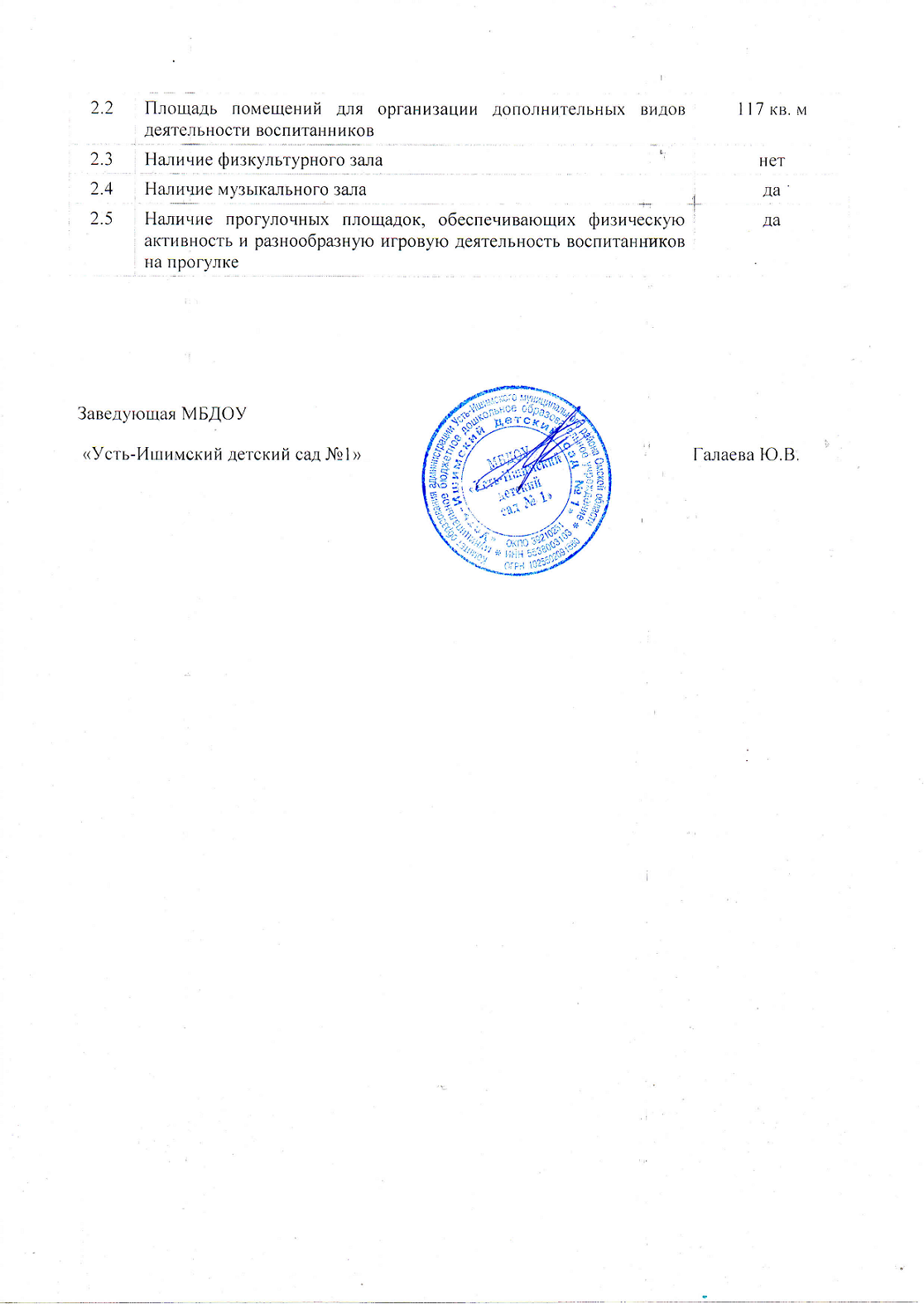 1.Документ, подтверждающий наличие лицензии на право осуществления образовательной деятельностиСерия:А №0001615№471-п, от 02.03.2012Министерство образования Омской областиРаспоряжение Министерства образования Омской области от 02.03.2012 №879бессрочно2.Свидетельство о государственной аккредитацииСерия: 55АБ № 000078№43, от 22.05.2009Министерство образования Омской областиРаспоряжение Министерства Омской области от 22.05.2009 №125822.05.2014№ п/пДолжностные лицаФамилия, имя, отчествоКонтактный телефон1.РуководительГалаева Юлианна Владимировна8(38150)2-11-08, 2.Старший воспитательАйтарова Эльза Идрисовна8(38150)2-11-08, 3.Председатель профсоюзной организации работниковФилоненко Ольга Витальевна 8(38150)2-11-08, ГруппыКоличество группКоличество детей1 младшая группа (2 – 3 лет)2352 младшая группа (3 – 4 лет)361Средняя группа (4 – 5 лет)247Старшая группа (5 - 6 лет)369Подготовительная к школе группа   (6 - 7 лет)                                 249Группа кратковременного пребывания детей110Всего12271№ п/пНаименование образовательной программыАдрес места реализации образовательной программы1.Основная образовательная программа дошкольного образования МБДОУ «Усть-Ишимский детский сад №1», разработанная в соответствии с ФГОС ДО с учетом примерной основной образовательной программы дошкольного образования «От рождения до школы» под редакцией Вераксы Н.Е., Комаровой Т.С., Васильевой М.А. и парциальных программ: «Омское Прииртышье: программа для дошкольных образовательных организаций»/ Борцова Л.В., Гаврилова Е.Н., Зенова М.В., Чернобай Т.А. и др. – Омск: БОУДПО «ИРООО», 2014г; «Будь здоров, как Максим Орлов!» программа дошкольного образования по формированию культуры здорового образа жизни и патриотическому воспитанию детей подготовительной группы/Ю.В. Аристова, 2014г.; О.А. Воронкевич «Добро пожаловать в экологию», 2016г.; И.А. Лыкова Программа художественного воспитания, обучения и развития детей дошкольного возраста «Цветные ладошки».МБДОУ "Усть-Ишимский детский сад №1"Возрастная группаФизическое развитиеСоциально-коммуникативное развитиеПознаватель-ное развитие Речевое развитиеХудожественно-эстетическое развитие1 младшая2,93,13,02,92,82 младшая группа 2,93,23,03,02,9Средняя3,43,33,03,13,0Старшая3,53,43,33,53,1Подготовительная3,43,33,43,53,1Общий балл3,03,2 3,13,23,0 №п/пКадрыВсегоВысшая кв. кат.I кв. кат.Без категорииОбразованиеОбразованиеОбразованиеСтажСтажСтаж№п/пКадрыВсегоВысшая кв. кат.I кв. кат.Без категориивысшеесреднее специальное среднее1 – 5 лет5 - 20 летсвыше 20 лет1.И.о.заведующей11112.Старший воспитатель11113.Музыкальный рук-тель11114.Учитель-логопед11115.Воспитатель1697772286Итого:Итого:2010109924106N п/пПоказателиЕдиница измерения1.Образовательная деятельность1.1Общая численность воспитанников, осваивающих образовательную программу дошкольного образования, в том числе:271человек1.1.1В режиме полного дня (10, 5 часов)137 человек1.1.2В режиме не полного дня (9 часов)124 человека1.1.3В группе кратковременного пребывания10 человек1.2Общая численность воспитанников в возрасте до 3 лет35 человек1.3Общая численность воспитанников в возрасте от 3 до 8 лет236 человек1.4Численность/удельный вес численности воспитанников в общей численности воспитанников, получающих услуги присмотра и ухода:271 человек/ 100%1.4.1В режиме полного дня (10,5 часов)137 человек/ 50%1.4.2.В режиме не полного дня (9 часов)124 человека/46%1.4.3В группе кратковременного пребывания10 человек/4 %1.5Численность/удельный вес численности воспитанников с ограниченными возможностями здоровья в общей численности воспитанников, получающих услуги:0 человек/0%1.5.1По коррекции недостатков в физическом и (или) психическом развитии0 человек/0%1.5.2По освоению образовательной программы дошкольного образования0 человек/0%1.5.3По присмотру и уходу0 человек/0%1.6Средний показатель пропущенных дней при посещении дошкольной образовательной организации по болезни на одного воспитанника16 дней1.7Общая численность педагогических работников, в том числе:19 человек1.7.1Численность/удельный вес численности педагогических работников, имеющих высшее образование9 человек/47%1.7.2Численность/удельный вес численности педагогических работников, имеющих высшее образование педагогической направленности (профиля)9 человек/47%1.7.3Численность/удельный вес численности педагогических работников, имеющих среднее профессиональное образование8 человек/42%1.7.4Численность/удельный вес численности педагогических работников, имеющих среднее профессиональное образование педагогической направленности (профиля)7 человек/37%1.8Численность/удельный вес численности педагогических работников, которым по результатам аттестации присвоена квалификационная категория, в общей численности педагогических работников, в том числе:9 человек/47%1.8.1Высшая01.8.2Первая9 человек/47%1.9Численность/удельный вес численности педагогических работников в общей численности педагогических работников, педагогический стаж работы которых составляет:человек/%1.9.1До 5 лет 2 человека/11%1.9.2Свыше 30 лет4 человека/21%1.10Численность/удельный вес численности педагогических работников в общей численности педагогических работников в возрасте до 30 лет3 человека/16%1.11Численность/удельный вес численности педагогических работников в общей численности педагогических работников в возрасте от 55 лет2 человека/11%1.12Численность/удельный вес численности педагогических работников, прошедших за последние 5 лет повышение квалификации/профессиональную переподготовку по профилю педагогической деятельности или иной осуществляемой в образовательной организации деятельности, в общей численности педагогических и административно-хозяйственных работников18 человек/95%1.13Численность/удельный вес численности педагогических работников, прошедших повышение квалификации по применению в образовательном процессе федеральных государственных образовательных стандартов в общей численности педагогических и административно-хозяйственных работников18 человек/95%1.14Соотношение "педагогический работник/воспитанник" в дошкольной образовательной организации1 педагог/ 14 воспитанников1.15Наличие в образовательной организации следующих педагогических работников:1.15.1Музыкального руководителяда1.15.2Инструктора по физической культуренет1.15.3Учителя-логопедаДа1.15.4ЛогопедаНет1.15.5Учителя-дефектологаНет1.15.6Педагога-психологаНет2.Инфраструктура2.1Общая площадь помещений, в которых осуществляется образовательная деятельность, в расчете на одного воспитанника2,5 кв. м